2019./2020.gada sezonas Madonas novada atklātais basketbola čempionāts. Nr.p.k.KOMANDA123456PV1CESVAINE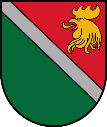 2FAKE TAXI 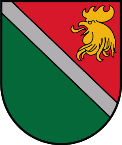 3MBJSS U-16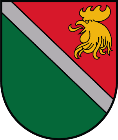 4SANTEKO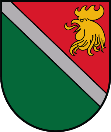 5SolArt Būve/ MBJSS U-17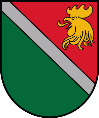 6BARKAVA 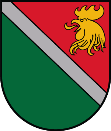 